Ассоциация «Саморегулируемая организация«Тверское объединение проектировщиков»Заседание правления АссоциацииПротокол № 4Место проведения заседания: г. Тверь							09.04.2024г.Время начала заседания 12 ч. 00 мин.Основание созыва правления ассоциации «СРО «ТОП» (далее Ассоциации) – решение президента Ассоциации Волкова В.В. (согласно п. 10.11 Устава Ассоциации).Председательствующий на заседании правления Ассоциации президент Ассоциации Волков В.В. (согласно п. 10.11 Устава Ассоциации).Из 6 членов правления Ассоциации для участия в заседании зарегистрировались 5 членов правления:Присутствовали члены Правления с правом голоса:Барковский Андрей Юрьевич - директор ООО АФ «Домус»;Волков Валерий Владимирович - директор ООО «Проектные решения»;Демидов Сергей Григорьевич- главный инженер АО «ПИ «Тверьжилкоммунпроект»;Дякин Валерий Николаевич – пенсионер, Почетный архитектор России, Почетный строитель Тверской области;Сидоров Юрий Васильевич – пенсионер, Почетный строитель России.На заседании правления присутствовали без права голосования следующие лица:Байдаков А.А. – директор Ассоциации;Владимирова Е.М. – главный специалист-эксперт Ассоциации;Демидов А.Г. – председатель контрольной комиссии Ассоциации, зам. директора Ассоциации;Открытие заседания правления.Слушали: Председательствующего, который сообщил, что из 6 членов правления на заседании присутствуют 5 членов правления. Правление правомочно.Слушали: Председательствующего, который предложил поручить подсчет голосов при голосовании членов правления по вопросам повестки дня секретарю правления Е.М. Владимировой.Решили: поручить подсчет голосов при голосовании секретарю правления Е.М. Владимировой.Голосовали: «за» - 5 голосов, «против» - нет, «воздержался» - нет.Решение принято единогласно.О повестке заседания правления.Слушали: Председательствующего, который предложил утвердить следующую повестку дня правления:Повестка дня ПравленияОб исполнении сметы Ассоциации за 2023 год (докладчик Байдаков А.А.).О членских взносах в Ассоциации на 2-4 кв. 2024 г. и 1 кв. 2025 г. (докладчик Волков В.В.).О проекте доходов и расходов Ассоциации на 2024 г. (докладчик Байдаков А.А.).О внесении изменений во внутренних документах Ассоциации (докладчик Демидов А.Г.).По первому вопросу повестки дня – Об исполнении сметы Ассоциации за 2023 годСлушали: Байдакова А.А., который доложил присутствующим о расходах и доходах Ассоциации за отчетный период и проинформировал членов правления о результатах работыревизионной комиссии и аудита по проверке финансово-хозяйственной деятельности Ассоциации в 2023 году. Решили: Одобрить представленный отчет об исполнении сметы доходов и расходов за 2023 год и рекомендовать к утверждению на собрании.Голосовали: «за» - 5 членов, «против» - нет, «воздержался» - нет.Решение принято единогласно.По второму вопросу повестки дня – О членских взносах в  Ассоциации на 2-4 кв. 2024 г. и 1 кв. 2025 г.Слушали: Волкова В.В., который предложил сохранить размер членских взносов на II-IV кварталы 2024 года и I квартал 2025 года в размере 6000 рублей в месяц. Решили: рекомендовать Общему собранию Ассоциации принять решение о сохранении членских взносов на II- IV кв. 2024 года и I кв. 2025 года на уровне 2023 года в размере 6000 рублей в месяц.	Голосовали: «за» - 5 голосов, «против» - нет, «воздержался» - нет.Решение принято единогласно.По третьему вопросу повестки дня - О проекте доходов и расходов Ассоциации на 2024 г.Слушали: Байдакова А.А.Решили: рекомендовать собранию к утверждению представленный проект сметы Ассоциации на 2024 г.  Голосовали: «за» - 5 членов, «против» - нет, «воздержался» - нет.Решение принято единогласно.По четвертому вопросу повестки дня – О внесении изменений во внутренних документах АссоциацииСлушали: Демидова А.Г., который доложил присутствующим о необходимости корректировки «Положения о членстве, в том числе о требованиях к членам, размере, порядке расчета, а также порядке уплаты вступительного взноса, членских взносов ассоциации «Саморегулируемая организация «Тверское объединение проектировщиков» и исключении с 01 сентября 2024 г. из числа действующих «Требования к системе аттестации работников членов НП «СРО «ТОП» осуществляющих подготовку проектной документации для особо опасных и технически сложных объектов капитального строительства (кроме объектов использования атомной энергии) и подлежащих аттестации по правилам, устанавливаемым Федеральной службой по экологическому, технологическому и атомному надзору», в связи с принятием постановления Правительства РФ от 20.03.2024 № 338 «Об утверждении минимальных требований к членам саморегулируемой организации, выполняющим инженерные изыскания, осуществляющим подготовку проектной документации, строительство, реконструкцию, капитальный ремонт, снос особо опасных, технически сложных и уникальных объектов, объектов использования атомной энергии, указанных в подпунктах "а" и "б" пункта 1 части 1 статьи 48.1 Градостроительного кодекса Российской Федерации».Решили: 	1. рекомендовать общему собранию Ассоциации утвердить новую редакцию «Положения о членстве, в том числе о требованиях к членам, размере, порядке расчета, а также порядке уплаты вступительного взноса, членских взносов ассоциации «Саморегулируемая организация «Тверское объединение проектировщиков» (Приложение № 1).2. рекомендовать общему собранию Ассоциации исключить из числа действующих «Требования к системе аттестации работников членов НП «СРО «ТОП» осуществляющих подготовку проектной документации для особо опасных и технически сложных объектов капитального строительства (кроме объектов использования атомной энергии) и подлежащих аттестации по правилам, устанавливаемым Федеральной службой по экологическому, технологическому и атомному надзору» с 01 сентября 2024 г.Голосовали: «за» - 5 голосов, «против» - нет, «воздержался» - нет.Решение принято единогласно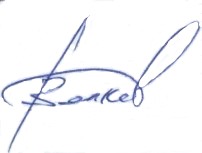 Президент ассоциации «СРО «ТОП»					В.В. Волков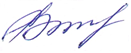 Секретарь правления							Е.М. ВладимироваПриложение 1к протоколу заседания Правленияассоциации «СРО «ТОП»»от 09.04.2024 № 04ПОЛОЖЕНИЕО ЧЛЕНСТВЕ, В ТОМ ЧИСЛЕ О ТРЕБОВАНИЯХ КЧЛЕНАМ, РАЗМЕРЕ, ПОРЯДКЕ РАСЧЕТА, А ТАКЖЕПОРЯДКЕ УПЛАТЫ ВСТУПИТЕЛЬНОГО ВЗНОСА,ЧЛЕНСКИХ ВЗНОСОВ АССОЦИАЦИИ«САМОРЕГУЛИРУЕМАЯ ОРГАНИЗАЦИЯ«ТВЕРСКОЕ ОБЪЕДИНЕНИЕ ПРОЕКТИРОВЩИКОВ» ТВЕРЬ 2024 1. ОБЩИЕ ПОЛОЖЕНИЯ1.1. Настоящее Положение разработано в соответствии с Градостроительным кодексом РФ, Федеральным законом от 01.12.2007 г. № 315 - ФЗ «О саморегулируемых организациях», Федеральным законом от 12.01.1996 N 7-ФЗ "О некоммерческих организациях", другими нормативными правовыми актами Российской Федерации, а также Уставом ассоциации «Саморегулируемая организация «Тверское объединение проектировщиков» (далее также – Ассоциация).1.2. Требования настоящего Положения обязательны для соблюдения всеми членами Ассоциации, органами управления, специализированными органами и работниками Ассоциации.1.3. В члены Ассоциации могут быть приняты юридическое лицо, в том числе иностранное юридическое лицо, индивидуальный предприниматель при условии соответствия таких юридических лиц и индивидуальных предпринимателей требованиям, установленным Ассоциацией к своим членам, и уплаты такими лицами в полном объеме взносов в компенсационный фонд (компенсационные фонды) Ассоциации, если иное не установлен  законодательством РФ.1.4. Член Ассоциации не может быть членом другой саморегулируемой организации того же вида.1.5. Решение о приеме в члены Ассоциации принимается Правлением Ассоциации на основании документов, предоставленных кандидатом в члены Ассоциации, а также результатов проверки, проведенной в соответствии с внутренними документами Ассоциации.Решение об исключении из членов Ассоциации принимается Правлением Ассоциации в соответствии с внутренними документами Ассоциации. 2. ВСТУПЛЕНИЕ В ЧЛЕНЫ АССОЦИАЦИИ 2.1. Для приема в члены Ассоциации индивидуальный предприниматель или юридическое лицо представляет в Ассоциацию следующие документы:1) заявление о приеме в члены Ассоциации, в котором должны быть указаны в том числе сведения о намерении принимать участие в заключении договоров подряда на подготовку проектной документации с использованием конкурентных способов заключения договоров или об отсутствии таких намерений, подписанное уполномоченным лицом (полномочия такого лица подтверждаются Уставом, доверенностью и (или) иным документом, который должен прилагаться к заявлению);2) копия документа, подтверждающего факт внесения в соответствующий государственный реестр записи о государственной регистрации индивидуального предпринимателя или юридического лица;3) копии учредительных документов юридического лица;4) для иностранных юридических лиц – надлежащим образом заверенный перевод на русский язык документов о государственной регистрации юридического лица в соответствии с законодательством соответствующего государства;5) документы, подтверждающие соответствие индивидуального предпринимателя или юридического лица требованиям, установленным Ассоциацией к своим членам в разделе 3 настоящего Положения и иных внутренних документах Ассоциации;6) документы, подтверждающие наличие у индивидуального предпринимателя или юридического лица специалистов, указанных в статье 55.5-1 Градостроительного кодекса Российской Федерации; 7) документы, подтверждающие наличие у специалистов по организации проектирования (главных инженеров проекта, главных архитекторов проекта) должностных обязанностей, предусмотренных частью 3 статьи 55.5-1 Градостроительного кодекса Российской Федерации. 2.2. Документы, представляемые иностранными юридическими лицами на иностранном языке, должны быть переведены на русский язык и надлежащим образом легализованы.2.3. Представление в Ассоциацию документов, указанных в пункте 2.1 настоящего Положения, осуществляется по описи. Передача документов в форме электронного документа (пакета документов), подписанного усиленной квалифицированной электронной подписью, допускается в случае использования в Ассоциации соответствующего программного обеспечения, позволяющего в соответствии с законодательством Российской Федерации осуществлять работу с такими документами. 2.4. Порядок проведения проверки документов, указанных в пункте 2.1 настоящего Положения, устанавливается внутренними документами Ассоциации.2.5. В срок, не более чем два месяца со дня получения документов, указанных в пункте 2.1. настоящего Положения, Ассоциация осуществляет проверку индивидуального предпринимателя или юридического лица на соответствие требованиям Ассоциации к своим членам. При этом Ассоциация вправе обратиться:1) в Национальное объединение саморегулируемых организаций, основанных на членстве лиц, выполняющих инженерные изыскания, и саморегулируемых организаций, основанных на членстве лиц, осуществляющих подготовку проектной документации (далее – НОПРИЗ), с запросом сведений:а) о выплатах из компенсационного фонда саморегулируемой организации, членом которой являлись индивидуальный предприниматель или юридическое лицо, произведенных по вине такого индивидуального предпринимателя или такого юридического лица;б) о наличии или об отсутствии в отношении специалистов индивидуального предпринимателя или юридического лица, указанных в документах индивидуального предпринимателя или юридического лица, решений об исключении сведений о таких специалистах из национального реестра специалистов, принятых за период не менее чем два года, предшествующих дню получения Ассоциацией документов, указанных в пункте 2.1. настоящего Положения;2) в органы государственной власти и органы местного самоуправления с запросом информации, необходимой Ассоциации для принятия решения о приеме индивидуального предпринимателя или юридического лица в члены Ассоциации;3) в саморегулируемые организации, членом которых индивидуальный предприниматель или юридическое лицо являлись ранее с запросом документов и (или) информации, касающихся деятельности такого индивидуального предпринимателя или такого юридического лица, включая акты проверок его деятельности.2.6. По результатам проверки, предусмотренной пунктом 2.5. настоящего Положения, постоянно действующий коллегиальный орган управления Ассоциации принимает одно из следующих решений:1) о приеме индивидуального предпринимателя или юридического лица в члены Ассоциации при условии уплаты  вступительного взноса (в случае, если требования к уплате такого взноса установлены), взноса в компенсационный фонд возмещения вреда, а также в компенсационный  фонд обеспечения договорных обязательств в случае, если Ассоциацией принято решение о формировании такого компенсационного фонда и в заявлении индивидуального предпринимателя или юридического лица о приеме в члены Ассоциации указаны сведения о намерении принимать участие в заключении договоров на подготовку проектной документации с использованием  конкурентных заключения договоров;2) об отказе в приеме индивидуального предпринимателя или юридического лица в члены ассоциации с указанием причин такого отказа.2.7. Ассоциация отказывает в приеме индивидуального предпринимателя или юридического лица в члены Ассоциации по следующим основаниям:1) несоответствие индивидуального предпринимателя или юридического лица требованиям Ассоциации к своим членам;2) непредставление индивидуальным предпринимателем или юридическим лицом в полном объеме документов, предусмотренных пунктом 2.1. настоящего Положения;3) если индивидуальный предприниматель или юридическое лицо уже является членом саморегулируемой организации, основанной на членстве лиц, осуществляющих подготовку проектной документации;4 если членство юридического лица или индивидуального предпринимателя в саморегулируемой организации, основанной на членстве лиц, осуществляющих подготовку проектной документации, было прекращено менее 1 года до дня принятия решения, указанного в пункте 2.6 настоящего Положения.2.8. Ассоциация вправе отказать в приеме индивидуального предпринимателя или юридического лица в члены Ассоциации по следующим основаниям:1) если по вине индивидуального предпринимателя или юридического лица осуществлялись выплаты из компенсационного фонда возмещения вреда или компенсационного фонда обеспечения договорных обязательств саморегулируемой организации, членом которой ранее являлись такой индивидуальный предприниматель или такое юридическое лицо;2) при совершении индивидуальным предпринимателем или юридическим лицом в течение одного года двух и более аналогичных административных правонарушений, допущенных при подготовке проектной документации в отношении одного объекта капитального строительства;3) в случае проведения процедуры банкротства в отношении юридического лица или индивидуального предпринимателя;4) если юридическое лицо или индивидуальный предприниматель включены в реестр недобросовестных поставщиков (подрядчиков, исполнителей) по договорам.2.9. В трехдневный срок с момента принятия одного из решений, указанных в пункте 2.6. настоящего Положения, Ассоциация обязана направить индивидуальному предпринимателю или юридическому лицу уведомление о принятом решении с приложением копии такого решения.2.10. Индивидуальный предприниматель или юридическое лицо, в отношении которых принято решение о приеме в члены Ассоциации, в течение семи рабочих дней со дня получения уведомления, указанного в пункте 2.9. настоящего Положения, обязаны уплатить в полном объеме:1) взнос в компенсационный фонд возмещения вреда;2) взнос в компенсационный фонд обеспечения договорных обязательств в случае, если Ассоциация приняла решение о формировании такого компенсационного фонда и в заявлении индивидуального предпринимателя или юридического лица о приеме в члены Ассоциации указаны сведения о намерении принимать участие в заключении договоров на подготовку проектной документации с использованием конкурентных способов заключения договоров;3) вступительный взнос в Ассоциацию в случае, если требования к уплате такого взноса установлены Ассоциацией.2.11. Решение Ассоциации о приеме в члены Ассоциации вступает в силу со дня уплаты в полном объеме взноса (взносов) в компенсационный фонд (компенсационные фонды) Ассоциации, а также вступительного взноса в случае, если требования к уплате такого взноса установлены Ассоциацией. В случае неуплаты в установленный срок указанных в настоящем пункте взносов решение Ассоциации о приеме в члены считается не вступившим в силу, а юридическое лицо или индивидуальный предприниматель считается не принятым в Ассоциацию. В этом случае Ассоциация возвращает такому юридическому лицу или индивидуальному предпринимателю документы, поданные им с целью вступления в Ассоциацию, в течение 30 дней со дня истечения установленного срока уплаты указанных в настоящем пункте взносов. Такое юридическое лицо или индивидуальный предприниматель вправе вступить в саморегулируемую организацию порядке, установленном настоящим Положением. 2.12. Решения Ассоциации о приеме индивидуального предпринимателя или юридического лица в члены Ассоциации, об отказе в приеме индивидуального предпринимателя или юридического лица в члены Ассоциации, бездействие Ассоциации при приеме в члены Ассоциации, перечень оснований для отказа в приеме в члены Ассоциации, установленный настоящим Положением и (или) иными внутренними документами Ассоциации, могут быть обжалованы в арбитражный суд, а также третейский суд, сформированный Национальным объединением  изыскателей и проектировщиков.3. ТРЕБОВАНИЯ К ЧЛЕНАМ АССОЦИАЦИИ 3.1. Члены Ассоциации должны соответствовать следующим требованиям: 1) квалификационные требования к индивидуальным предпринимателям, а также руководителям юридического лица, самостоятельно организующим подготовку проектной документации - наличие высшего образования соответствующего профиля и стажа работы по специальности не менее чем пять лет;2) требования к наличию у индивидуального предпринимателя или юридического лица специалистов по организации архитектурно-строительного проектирования (главных инженеров проектов, главных архитекторов проектов), сведения о которых включены в национальный реестр специалистов в области инженерных изысканий и архитектурно-строительного проектирования (далее также – специалисты), - не менее чем два специалиста по месту основной работы. 3.1.1. Специалистом по организации архитектурно-строительного проектирования является физическое лицо, сведения о котором включаются в национальный реестр специалистов в области инженерных изысканий и архитектурно-строительного проектирования при условии его соответствия следующим минимальным требованиям:1) наличие высшего образования по специальности или направлению подготовки в области строительства;2) наличие стажа работы на инженерных должностях не менее чем три года в организациях, осуществляющих подготовку проектной документации объектов капитального строительства;3) наличие общего трудового стажа по профессии, специальности или направлению подготовки в области строительства не менее чем десять лет или не менее чем пять лет при прохождении в соответствии с Федеральным законом от 3 июля 2016 года N 238-ФЗ "О независимой оценке квалификации" независимой оценки квалификации физического лица, претендующего на осуществление профессиональной деятельности по организации выполнения работ по подготовке проектной документации, на соответствие положениям профессионального стандарта, устанавливающего характеристики квалификации, необходимой работнику для осуществления указанного вида профессиональной деятельности, выполнения трудовых функций и  должностных обязанностей;4) не реже одного раза в пять лет прохождение в соответствии с Федеральным законом от 3 июля 2016 года N 238-ФЗ "О независимой оценке квалификации" независимой оценки квалификации физического лица, претендующего на осуществление профессиональной деятельности по организации выполнения работ по подготовке проектной документации объекта капитального строительства, на соответствие положениям профессионального стандарта, устанавливающего характеристики квалификации, необходимой работнику для осуществления указанного вида профессиональной деятельности, выполнения трудовых функций, должностных обязанностей;5) наличие документа, подтверждающего право иностранного гражданина на осуществление трудовой деятельности на территории Российской Федерации, за исключением случаев, если в соответствии с федеральными законами или международными договорами Российской Федерации такой документ не требуется;6) отсутствие непогашенной или неснятой судимости за совершение умышленного преступления. 3.2.  Минимальными требованиями к члену Ассоциации, осуществляющему подготовку проектной документации особо опасных, технически сложных и уникальных объектов, за исключением объектов использования атомной энергии, в отношении кадрового состава являются:1) наличие у члена саморегулируемой организации в штате по месту основной работы:не менее 2 работников, занимающих должности руководителей (генеральный директор (директор), и (или) технический директор, и (или) их заместители, и (или) главный инженер) (далее - руководители), имеющих высшее образование по специальности или направлению подготовки в области строительства соответствующего профиля, стаж работы по специальности не менее 5 лет и являющихся специалистами по организации архитектурно-строительного проектирования, сведения о которых включены в национальный реестр специалистов в области инженерных изысканий и архитектурно-строительного проектирования, а также не менее 3 специалистов, имеющих высшее профессиональное образование соответствующего профиля и стаж работы в области архитектурно-строительного проектирования не менее 5 лет, - в случае, если стоимость работ, которые член саморегулируемой организации планирует выполнять по одному договору о подготовке проектной документации, составляет не более 25 миллионов рублей;не менее 2 руководителей, имеющих высшее образование по специальности или направлению подготовки в области строительства соответствующего профиля, стаж работы по специальности не менее 5 лет и являющихся специалистами по организации архитектурно-строительного проектирования, сведения о которых включены в национальный реестр специалистов в области инженерных изысканий и архитектурно-строительного проектирования, а также не менее 4 специалистов, имеющих высшее профессиональное образование соответствующего профиля и стаж работы в области архитектурно-строительного проектирования не менее 5 лет, - в случае, если стоимость работ, которые член саморегулируемой организации планирует выполнять по одному договору о подготовке проектной документации, составляет не более 50 миллионов рублей;не менее 2 руководителей, имеющих высшее образование по специальности или направлению подготовки в области строительства соответствующего профиля, стаж работы по специальности не менее 5 лет и являющихся специалистами по организации архитектурно-строительного проектирования, сведения о которых включены в национальный реестр специалистов в области инженерных изысканий и архитектурно-строительного проектирования, а также не менее 5 специалистов, имеющих высшее профессиональное образование соответствующего профиля и стаж работы в области архитектурно-строительного проектирования не менее 5 лет, - в случае, если стоимость работ, которые член саморегулируемой организации планирует выполнять по одному договору о подготовке проектной документации, составляет не более 300 миллионов рублей;не менее 2 руководителей, имеющих высшее образование по специальности или направлению подготовки в области строительства соответствующего профиля, стаж работы по специальности не менее 5 лет и являющихся специалистами по организации архитектурно-строительного проектирования, сведения о которых включены в национальный реестр специалистов в области инженерных изысканий и архитектурно-строительного проектирования, а также не менее 7 специалистов, имеющих высшее профессиональное образование соответствующего профиля и стаж работы в области архитектурно-строительного проектирования не менее 5 лет, - в случае, если стоимость работ, которые член саморегулируемой организации планирует выполнять по одному договору о подготовке проектной документации, составляет 300 миллионов рублей и более;2) наличие у руководителей и специалистов квалификации, подтвержденной в порядке, установленном внутренними документами саморегулируемой организации, с учетом требований законодательства Российской Федерации;3) повышение квалификации в области архитектурно-строительного проектирования руководителей и специалистов, осуществляемое не реже одного раза в 5 лет; 4) наличие у члена саморегулируемой организации системы аттестации работников, подлежащих аттестации по правилам, установленным Федеральной службой по экологическому, технологическому и атомному надзору, в случае, если в штатное расписание такого члена включены должности, в отношении выполняемых работ по которым осуществляется надзор указанной Службой и замещение которых допускается только работниками, прошедшими такую аттестацию.(п. 3.2. утрачивает  в силу с 01.09.2024) 3.2.1. Минимальными требованиями к члену Ассоциации, осуществляющему подготовку проектной документации особо опасных, технически сложных и уникальных объектов, за исключением особо опасных, технически сложных и уникальных объектов, являющихся объектами использования атомной энергии, в отношении кадрового состава являются:1) наличие у члена саморегулируемой организации:не менее 2 работников по месту основной работы, занимающих должности  генерального директора (директора, управляющего), и (или) технического директора, и (или) их заместителей, и (или) главного инженера и (или) его заместителя (далее - руководители), имеющих стаж работы на инженерных должностях в организациях, осуществляющих подготовку проектной документации, не менее 5 лет и являющихся специалистами по организации архитектурно-строительного проектирования, сведения о которых включены в национальный реестр специалистов в области инженерных изысканий и архитектурно-строительного проектирования, а также не менее 3 специалистов технических служб, работающих по трудовому договору, в том числе по совместительству, сведения о которых могут быть не включены в указанный реестр, имеющих соответствующее высшее профессиональное (техническое) образование, в том числе по специальности или направлению подготовки в области строительства, стаж работы на инженерных должностях в организациях, осуществляющих подготовку проектной документации, не менее 3 лет, подтверждение прохождения не реже одного раза в 5 лет в соответствии с Федеральным законом "О независимой оценке квалификации" независимой оценки квалификации на соответствие положениям профессионального стандарта, устанавливающего характеристики квалификации, необходимой работнику для осуществления соответствующего вида профессиональной деятельности, - в случае, если стоимость работ, которые член саморегулируемой организации планирует выполнять по одному договору о подготовке проектной документации, соответствует первому уровню ответственности члена саморегулируемой организации, установленному пунктом 1 части 10 статьи 55.16 Градостроительного кодекса Российской Федерации;не менее 2 работников по месту основной работы, занимающих должности руководителей, имеющих стаж работы на инженерных должностях в организациях, осуществляющих подготовку проектной документации, не менее 5 лет и являющихся специалистами по организации архитектурно-строительного проектирования, сведения о которых включены в национальный реестр специалистов в области инженерных изысканий и архитектурно-строительного проектирования, а также не менее 4 специалистов технических служб, работающих по трудовому договору, в том числе по совместительству, сведения о которых могут быть не включены в указанный реестр, имеющих соответствующее высшее профессиональное (техническое) образование, в том числе по специальности или направлению подготовки в области строительства, стаж работы на инженерных должностях в организациях, осуществляющих подготовку проектной документации, не менее 3 лет, подтверждение прохождения не реже одного раза в 5 лет в соответствии с Федеральным законом "О независимой оценке квалификации" независимой оценки квалификации на соответствие положениям профессионального стандарта, устанавливающего характеристики квалификации, необходимой работнику для осуществления соответствующего вида профессиональной деятельности, - в случае, если стоимость работ, которые член саморегулируемой организации планирует выполнять по одному договору о подготовке проектной документации, соответствует второму уровню ответственности члена саморегулируемой организации, установленному пунктом 2 части 10 статьи 55.16 Градостроительного кодекса Российской Федерации;не менее 2 работников по месту основной работы, занимающих должности руководителей, имеющих стаж работы на инженерных должностях в организациях, осуществляющих подготовку проектной документации, не менее 5 лет и являющихся специалистами по организации архитектурно-строительного проектирования, сведения о которых включены в национальный реестр специалистов в области инженерных изысканий и архитектурно-строительного проектирования, а также не менее 5 специалистов технических служб, работающих по трудовому договору, в том числе по совместительству, сведения о которых могут быть не включены в указанный реестр, имеющих соответствующее высшее профессиональное (техническое) образование, в том числе по специальности или направлению подготовки в области строительства, стаж работы на инженерных должностях в организациях, осуществляющих подготовку проектной документации, не менее 3 лет, подтверждение прохождения не реже одного раза в 5 лет в соответствии с Федеральным законом "О независимой оценке квалификации" независимой оценки квалификации на соответствие положениям профессионального стандарта, устанавливающего характеристики квалификации, необходимой работнику для осуществления соответствующего вида профессиональной деятельности, - в случае, если стоимость работ, которые член саморегулируемой организации планирует выполнять по одному договору о подготовке проектной документации, соответствует третьему уровню ответственности члена саморегулируемой организации, установленному пунктом 3 части 10 статьи 55.16 Градостроительного кодекса Российской Федерации;не менее 2 работников по месту основной работы, занимающих должности руководителей, имеющих стаж работы на инженерных должностях в организациях, осуществляющих подготовку проектной документации, не менее 5 лет и являющихся специалистами по организации архитектурно-строительного проектирования, сведения о которых включены в национальный реестр специалистов в области инженерных изысканий и архитектурно-строительного проектирования, а также не менее 7 специалистов технических служб, работающих по трудовому договору, в том числе по совместительству, сведения о которых могут быть не включены в указанный реестр, имеющих соответствующее высшее профессиональное (техническое) образование, в том числе по специальности или направлению подготовки в области строительства, стаж работы на инженерных должностях в организациях, осуществляющих подготовку проектной документации, не менее 3 лет, подтверждение прохождения не реже одного раза в 5 лет в соответствии с Федеральным законом "О независимой оценке квалификации" независимой оценки квалификации на соответствие положениям профессионального стандарта, устанавливающего характеристики квалификации, необходимой работнику для осуществления соответствующего вида профессиональной деятельности, - в случае, если стоимость работ, которые член саморегулируемой организации планирует выполнять по одному договору о подготовке проектной документации, соответствует четвертому уровню ответственности члена саморегулируемой организации, установленному пунктом 4 части 10 статьи 55.16 Градостроительного кодекса Российской Федерации;         2) наличие у работников члена саморегулируемой организации, подлежащих аттестации в порядке, установленном Правительством Российской Федерации в соответствии с законодательством Российской Федерации о промышленной безопасности опасных производственных объектов и законодательством Российской Федерации о безопасности гидротехнических сооружений, подтверждения прохождения указанной аттестации.(3.2.1. вступает в силу с 01.09.2024)3.3. Минимальным требованием к члену Ассоциации, осуществляющему подготовку проектной документации особо опасных, технически сложных и уникальных объектов, за исключением объектов использования атомной энергии, в отношении имущества является наличие принадлежащих ему на праве собственности или ином законном основании зданий, и (или) сооружений, и (или) помещений, электронно-вычислительных средств и лицензионного программного обеспечения. и в случае необходимости средств обеспечения промышленной безопасности, а также средств контроля и измерений. Состав и количество имущества, необходимого для подготовки проектной документации особо опасных, технически сложных и уникальных объектов, за исключением объектов использования атомной энергии, определяются саморегулируемой организацией.3.4. Минимальным требованием к члену Ассоциации, осуществляющему подготовку проектной документации особо опасных, технически сложных и уникальных объектов, за исключением объектов использования атомной энергии, в отношении контроля качества является наличие у него документов, устанавливающих порядок организации и проведения контроля качества выполняемых работ, а также работников, на которых в установленном порядке возложена обязанность по осуществлению такого контроля.3.5. Члены Ассоциации обязаны уведомлять Ассоциацию о нарушении обязательств по заключенным договорам подряда на подготовку проектной документации, заключенным с использованием конкурентных способов заключения договоров, а также о судебных гражданско-правовых спорах по таким договорам в течение 7 (семи) дней со дня, когда члену Ассоциации стало известно о нарушении обязательств и (или) о судебных гражданско-правовых спорах.4. РАЗМЕРЫ, ПОРЯДОК РАСЧЁТА И УПЛАТЫ ВСТУПИТЕЛЬНОГО,ЧЛЕНСКИХ И ИНЫХ ЦЕЛЕВЫХ ВЗНОСОВ4.1. Размеры вступительного и членских взносов, виды и размеры иных целевых взносов, и порядок их уплаты устанавливаются настоящим Положением и могут быть изменены путем внесения изменений в настоящее Положение.4.2. Вступительный взнос – это обязательный разовый единовременный денежный взнос, уплачиваемый юридическим лицом или индивидуальным предпринимателем, в отношении которых принято решение о приеме в члены Ассоциации.Вступительный взнос уплачивается в порядке безналичного расчета на расчетный счет Ассоциации или наличными денежными средствами в кассу Ассоциации в соответствии с требованиями законодательства РФ. При этом датой уплаты вступительного взноса считается дата поступления денежных средств на расчетный счет Ассоциации или внесения наличных денежных средств в кассу Ассоциации.Вступительный взнос должен быть оплачен юридическим лицом или индивидуальным предпринимателем в полном объеме в течение семи рабочих дней со дня получения уведомления о приеме в члены Ассоциации. Уплата вступительного взноса является обязательным условием для вступления в силу решения Ассоциации о приеме в члены Ассоциации и внесения сведений в реестр членов Ассоциации.Размер вступительного взноса является единым для всех членов Ассоциации и составляет 20000 (двадцать тысяч) рублей.4.3. Членский взнос-это обязательный регулярный денежный взнос члена Ассоциации, который направляется на обеспечение деятельности Ассоциации по достижению уставных целей и реализации уставных задач и функций Ассоциации. Членский взнос в Ассоциацию рассчитывается ежемесячно, уплачивается ежеквартально. В случае изменения расчетных показателей новый размер взноса рассчитывается с месяца, следующего за месяцем соответствующих изменений.Членские взносы уплачиваются каждым членом Ассоциации не позднее 20 (двадцатого) числа первого месяца квартала (не позднее 20 января, 20 апреля, 20 июля, 20 октября) посредством безналичного перечисления денежных средств на расчетный счет Ассоциации или внесения наличных денежных средств в кассу Ассоциации в соответствии с требованиями законодательства РФ. При этом датой уплаты членского взноса считается дата поступления денежных средств на расчетный счет Ассоциации или дата внесения наличных денежных средств в кассу Ассоциации. Членские взносы могут быть уплачены ранее сроков, установленных настоящим пунктом (авансовым платежом).Вне зависимости от даты принятия Ассоциацией решения о приеме юридического лица или индивидуального предпринимателя в члены Ассоциации членский взнос уплачивается в полном размере за тот месяц, в котором принято решение о принятии в члены Ассоциации. Вне зависимости от даты прекращения членства в Ассоциации членский взнос уплачивается в полном размере за тот месяц, в котором принято решение об исключении из членов Ассоциации или поступило заявление от члена Ассоциации о добровольном прекращении членства в Ассоциации.4.4. Иные взносы членов в Ассоциации должны иметь только целевой характер, то есть дополнительно к членским взносам в Ассоциации должны быть направлены на обеспечение деятельности Ассоциации по достижению уставных целей и реализации уставных задач и функций Ассоциации, приоритетных направлений деятельности Ассоциации, в том числе участие в объединениях Ассоциации. Целевые взносы подразделяются на обязательные и добровольные. Обязательные целевые взносы могут устанавливаться Общим собранием членов Ассоциации на периодической и (или) единовременной основе.4.5. Целевые взносы в компенсационный фонд возмещения вреда Ассоциации, в том числе дополнительный целевой взнос в случае восполнения компенсационного фонда возмещения вреда Ассоциации, уплачиваются в соответствии с Положением о компенсационном фонде возмещения вреда.Целевые взносы в компенсационный фонд обеспечения договорных обязательств Ассоциации, в том числе дополнительный целевой взнос в случае восполнения компенсационного фонда обеспечения договорных обязательств Ассоциации, уплачиваются в соответствии с Положением о компенсационном фонде обеспечения договорных обязательств.4.6. При прекращении членства в Ассоциации, внесенные вступительный, членские и иные целевые взносы, в том числе авансовые платежи, внесенные в уплату членских взносов, возврату не подлежат.5. ОСНОВАНИЯ И ПОРЯДОК ПРЕКРАЩЕНИЯЧЛЕНСТВА В АССОЦИАЦИИ5.1. Членство в Ассоциации прекращается в случае:1)   добровольного выхода члена Ассоциации из состава членов Ассоциации;2)   исключения из членов Ассоциации по решению Ассоциации;3) смерти индивидуального предпринимателя - члена Ассоциации или ликвидации юридического лица - члена Ассоциации;4) присоединения Ассоциации к другой саморегулируемой организации;5) по иным основаниям и в случаях, которые указаны в Федеральном законе от 1 декабря 2007 г. N 315-ФЗ «О саморегулируемых организациях».5.2. Член Ассоциации вправе в любое время выйти из состава членов Ассоциации по своему усмотрению, при этом он обязан подать в Ассоциацию заявление о добровольном прекращении членства в Ассоциации. Членство в Ассоциации прекращается со дня поступления в Ассоциацию подписанного уполномоченным лицом заявления члена Ассоциации о добровольном прекращении членства в Ассоциации. К указанному заявлению должны быть приложены следующие документы:1) документы, подтверждающие полномочия лица на подписание указанного заявления (доверенность и т.п.), за исключением случаев подписания заявления самим индивидуальным предпринимателем;2) в случае, если законом и (или) учредительными документами юридического лица – члена Ассоциации установлен порядок принятия решения о добровольном прекращении членства в Ассоциации, который предусматривает принятие соответствующего решения органами управления члена Ассоциации, к заявлению о добровольном прекращении членства в Ассоциации должна быть приложена копия такого решения. Указанная копия заверяется уполномоченным лицом юридического лица и, при наличии, печатью юридического лица. В случае отсутствия вместе с заявлением о добровольном прекращении членства в Ассоциации указанных в настоящем пункте документов (при необходимости их наличия) заявление о выходе из Ассоциации считается не поступившим в Ассоциацию.5.3. Ассоциация в день поступления в нее заявления члена Ассоциации о добровольном прекращении его членства в Ассоциации вносит в реестр членов Ассоциации сведения о прекращении членства индивидуального предпринимателя или юридического лица в Ассоциации и в течение трех дней со дня поступления указанного заявления на бумажном носителе или в этот же день в случае его поступления в форме электронного документа (пакета электронных документов) направляет в Национальное объединение изыскателей и проектировщиков уведомление об этом.5.4. Ассоциация принимает решение об исключении из членов индивидуального предпринимателя или юридического лица при наличии одного или нескольких из следующих оснований:1) в случае присоединения одной саморегулируемой организации к другой саморегулируемой организации;2) по иным основаниям и случаям в соответствии с Федеральным законом "О саморегулируемых организациях".5.5. Ассоциация вправе принять решение об исключении из членов Ассоциации индивидуального предпринимателя или юридического лица также:1) при несоблюдении членом Ассоциации требований технических регламентов, повлекшего за собой причинение вреда;2) при неоднократном в течение одного года или грубом нарушении членом Ассоциации требований законодательства Российской Федерации о градостроительной деятельности, технических регламентов, стандартов на процессы выполнения работ по подготовке проектной документации, утвержденных Национальным объединением изыскателей и проектировщиков, стандартов Ассоциации, настоящего Положения, Положения о контроле Ассоциации за деятельностью своих членов и (или) иных внутренних документов.3) при неоднократном нарушении в течение одного года срока оплаты в Ассоциацию членских взносов, неуплате в Ассоциацию иных обязательных целевых взносов или неоднократном нарушении срока оплаты в Ассоциацию иных обязательных целевых взносов, в отношении которых установлена оплата по частям;4) при не внесении дополнительного целевого взноса в компенсационный фонд возмещения вреда Ассоциации в установленный срок в соответствии с Положением о компенсационном фонде возмещения вреда Ассоциации;5) при не внесении дополнительного целевого взноса в компенсационный фонд обеспечения договорных обязательств Ассоциации в установленный срок в соответствии с Положением о компенсационном фонде обеспечения договорных обязательств Ассоциации;5.6 Решение об исключении из членов Ассоциации индивидуального предпринимателя или юридического лица принимается постоянно действующим коллегиальным органом управления Ассоциации.5.7. Не позднее трех рабочих дней со дня, следующего за днем принятия постоянно действующим коллегиальным органом управления Ассоциации решения об исключении индивидуального предпринимателя или юридического лица из членов Ассоциации, Ассоциация уведомляет в письменной форме об этом:1) лицо, членство которого в Ассоциации прекращено;2) Национальное объединение изыскателей и проектировщиков.5.8. Членство в Ассоциации считается прекращенным с даты внесения в реестр членов Ассоциации соответствующих сведений.5.9. Лицу, прекратившему членство в Ассоциации, не возвращаются уплаченные вступительный взнос, членские взносы и взнос (взносы) в компенсационный фонд (компенсационные фонды) Ассоциации, если иное не предусмотрено Федеральным законом о введении в действие Градостроительного кодекса РФ.5.10. В случае прекращения индивидуальным предпринимателем или юридическим лицом членства в Ассоциации такой индивидуальный предприниматель или такое юридическое лицо в течение одного года не могут быть вновь приняты в члены Ассоциации.5.11. Решение Ассоциации об исключении из членов Ассоциации, перечень оснований для исключения из членов Ассоциации, установленный настоящим Положением и (или) иными внутренними документами Ассоциации, могут быть обжалованы в арбитражный суд, а также в третейский суд, сформированный Национальным объединением изыскателей и проектировщиков.6. ЗАКЛЮЧИТЕЛЬНЫЕ ПОЛОЖЕНИЯ	6.1. Настоящее Положение, внесенные в него изменения, решения о признании утратившим силу настоящего Положения вступают в силу не ранее чем со дня внесения сведений о них в государственный реестр саморегулируемых организаций.***